MAMMOTH LAKES ROTARY FOUNDATION COLLEGE COMPLETION SCHOLARSHIPAPPLICATION INSTRUCTIONS The Mammoth Lakes Rotary Foundation College Completion Scholarship offers financial assistance and mentoring for eligible graduates of Mammoth High School. Eligible applicants must have graduated from MHS in June 2023 and completed a minimum of one semester at Cerro Coso Community College.  The recipient, upon successful graduation from Cerro Coso and transfer acceptance to a qualified four-year university, will receive up to $10,000 per year for two years to assist in their completion of a Bachelor’s degree. Qualified four-year universities include any California State University or University of California campus, the University of Nevada Reno, or a private college or university. The award requires adherence to the Rotary academic and behavior standards and participation in our mentoring program throughout your college career.
 
To apply, you must complete and submit the Rotary application found below or on the Cerro Coso website no later than April 19, 2024. You must also submit an essay responding to the following prompt:  Many life lessons are learned during the first year of college. Tell us about one or more lessons you learned this year and how this lesson(s) will help you be successful as you move forward with college and life.There is no minimum length requirement for this essay; however, no essay should exceed 3 pages, double spaced, size 12 font, 1-inch margins. Applications must include:  Essay based on the prompt aboveFinal Mammoth High School transcriptMost current Cerro Coso Community College transcriptCompleted application form belowCompleted applications may be returned via email to lmendel@gmail.com or via USPS to Rotary Club of Mammoth Lakes, PO Box 7484, Mammoth Lakes 93546. All applications must be in by April 19.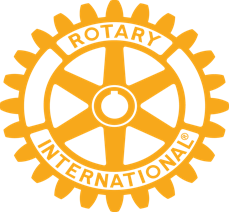        ROTARY COLLEGE COMPLETION SCHOLARSHIP 		 mammothlakesrotaryclub.orgClass of 2023 Contact InformationName_________________________________________Mailing Address_________________________________City, State, Zip___________________________________Cell Phone ______________________________________Email Address ___________________________________List your college/university goalsFirst Career Choice ________________________________Major/Minor _____________________________________Educational Degree(s) ______________________________Other ___________________________________________List colleges and/or universities to which you plan to apply ________________________________________________________________________________________________________________________________________________Academic Information Current cumulative GPA________________Number of college credits earned to date __________________________Expected date to receive A.A. degree ______________________________Degree you expect to receive ____________________________________Are you part of the Dave’s Scholar Program (Circle one)   Yes     NoList high school and college clubs and activities_________________________________________________________________________________________________________________________________________________________________________________________________________________________________________List community/volunteer service or service group involvement for the last three years__________________________________________________________________________________________________________________________________________________________________________________________________________________________________________List work experience over the past three years __________________________________________________________________________________________________________________________________________________________________________________________________________________________________________List awards or scholarships you received in high school and college__________________________________________________________________________________________________________________________________________________________________________________________________________________________________________What is the most significant course you have taken at Cerro Coso thus far? What did you learn from that course?_____________________________________________________________________________________________________________________________________________________I have read and understand the Rotary Club of Mammoth Lakes Scholarship Program as described on the club’s website at https://mammothlakesrotaryclub.org.________________________________________________        ____________________________            Name						                Date